MALIK 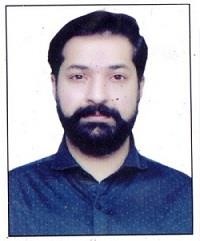 Email: malik-395140@2freemail.comOBJECTIVETo work in an organization as an integral part of it and accomplish the job assigned in a better way. I’m looking for a highly challenging and dynamic work environment in which i will be able to enhance my professional skills and would be able to get valuable work experienceEDUCATIONAL CAREER   B.A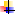 SARGHODHA UNIVERSITY 2016   BISE RAWALPINDIINTERMEDIATE (Pre-Eng) 2011BISESSC/MATRICULATION(SCIENCE)2009PERSONAL INFORMATION   DATE IF BIRTH	29 NOVEMBER,1993   MARTIAL STATUS		SINGLE RELIGION	ISLAM   NATIONALITY	PAKISTANI   DOMICILE	PUNJAB (RAWALPINDI)LANGUAGES	ENGLISH, URDUINTERPERSONAL SKILLS   Team Work Spirit & Motivation   Energy Enthusiasm And Motivation To Wok Hard    Excellent Communication SkillsAbilities To Make Other Understand Own View PointEXPERIENCE   I have 03 years experience in as police officer in punjab police Rawalpindi Pakistan   I have 02 years experience as manager in sholay grill restaurant   I have 01 year experience as a senior manager in THE FOOD FORESTCOMPUTER SKILLS   Basic computer [Ms Office]    Ms wordREFRENCESWILL BE FURNISHED ON DEMAND